Fitness & Wellness Leadership (Fitness Mgt), B.S.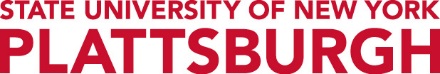 *Suggested Guided PathwayTotal Minimum Credits 120* This represents an example of a suggested 4-year program pathway. Please consult DegreeWorks and your Advisor for your specific curriculum plan. Program pathways may change based on course availability.Fitness & Wellness Leadership (Allied Health), B.S.*Suggested Guided PathwayTotal Minimum Credits 120* This represents an example of a suggested 4-year program pathway. Please consult DegreeWorks and your Advisor for your specific curriculum plan. Program pathways may change based on course availability.Fitness & Wellness Leadership (Athletic Training), B.S.*Suggested Guided PathwayTotal Minimum Credits 120* This represents an example of a suggested 4-year program pathway. Please consult DegreeWorks and your Advisor for your specific curriculum plan. Program pathways may change based on course availability.Fitness & Wellness Leadership (Sports Nutrition), B.S.*Suggested Guided PathwayTotal Minimum Credits 120* This represents an example of a suggested 4-year program pathway. Please consult DegreeWorks and your Advisor for your specific curriculum plan. Program pathways may change based on course availability.Fall Year 1Spring Year 1Course and TitleCreditsCourse and TitleCreditsPED 210 - Intro Fitness & Wellness Leader2PED 201 - CPR/AED/First Aid 1BIO 101 - General Biology I4PED 212 - Intro Personal Fitness Training3ENG 101 - College Writing II3Social Science or other Gen Ed3Oral Expression or other Gen Ed3World Sys/Language or other Gen Ed3CHE Cognate (CHE101, CHE111, or CHE106)3-4US Civ/Western Civ or other Gen Ed3Elective or CHE 107 (if needed)2-4Total Semester Credits15-16Total Semester Credits15-17Fall Year 2Spring Year 2Course and TitleCreditsCourse and TitleCreditsBIO 326 - Human Anatomy & Physiology I4BIO 327 - Human Anatomy and Physiology II4PED 214 - Advanced Personal Fitness Training3ACC 201 - Introduction to Financial Accounting3FNI 191 - Nutrition & Wellness3MKE 290 - Principles of Marketing3ECO 101 - Principles of Economics3Arts/Humanities or other Gen Ed3Mathematics or other Gen Ed3LIB 200 - Critical Research Skills1Elective1Total Semester Credits16Total Semester Credits15Fall Year 3Spring Year 3Course and TitleCreditsCourse and TitleCreditsPED 305 - Sport and Exercise Psychology3PED 334 - Kinesiology3PED 319 - Analyzing Human Movement3PED 336 - Fitness Programming3Management Elect. (MGM 310 or MGM 311)3MKE 321 - Principles of Advertising3Liberal Arts Elective3Liberal Arts Elective3Liberal Arts Elective3Liberal Arts Elective3Total Semester Credits15Total Semester Credits15Fall Year 4Spring Year Course and TitleCreditsCourse and TitleCreditsPED 318 - Foundations of Sport Management3PED 338 - Supplemental and Ergogenic Aids2PED 333 - The Science of Exercise3PED 402 - Fitness Field Experience II2PED 401 - Fitness Field Experience I2PED 410 - Fitness Management (AWR)3Any marketing class MKE 322 - MKE 3283CLG 402 - Intro Counseling Techniques3Global Issues Gen Ed3Liberal Arts Elective3Elective1Elective2Total Semester Credits15Total Semester Credits15Fall Year 1Spring Year 1Course and TitleCreditsCourse and TitleCreditsPED 210 - Intro Fitness & Wellness Leader2PED 201 - CPR/AED/First Aid 1BIO 101 - General Biology I4PED 212 - Intro Personal Fitness Training3ENG 101 - College Writing II3CHE 111 - Fund. Principles Chemistry4Oral Expression or other Gen Ed3World Sys/Language or other Gen Ed3Social Science or other Gen Ed3US Civ/Western Civ or other Gen Ed3Elective1Total Semester Credits15Total Semester Credits15Fall Year 2Spring Year 2Course and TitleCreditsCourse and TitleCreditsBIO 326 - Human Anatomy & Physiology I4BIO 327 - Human Anatomy and Physiology II4PED 214 - Advanced Personal Fitness Training3BIO 102 - General Biology II4FNI 211 - Human Nutrition3MAT 161 - Introductory Statistics3CHE 112 - Fund Principles of Chemistry II4Arts/Humanities or other Gen Ed3Elective1LIB 200 - Critical Research Skills1Total Semester Credits15Total Semester Credits15Fall Year 3Spring Year 3Course and TitleCreditsCourse and TitleCreditsPED 305 - Sport and Exercise Psychology3PED 334 - Kinesiology3PED 319 - Analyzing Human Movement3PED 336 - Fitness Programming3PHY I (PHY103 or PHY111)4PHY II (PHY104 or PHY112)4Liberal Arts Elective3BIO 300 or higher3Elective3Liberal Arts Elective3Total Semester Credits16Total Semester Credits16Fall Year 4Spring Year Course and TitleCreditsCourse and TitleCreditsPED 333 - The Science of Exercise3PED 338 - Supplemental and Ergogenic Aids2PED 401 - Fitness Field Experience I2PED 402 - Fitness Field Experience II2Elective3PED 410 - Fitness Management (AWR)3Elective3CLG 402 - Intro Counseling Techniques3Global Issues Gen Ed3Liberal Arts Elective3Elective1Elective2Total Semester Credits15Total Semester Credits15Fall Year 1Spring Year 1Course and TitleCreditsCourse and TitleCreditsPED 210 - Intro Fitness & Wellness Leader2PED 201 - CPR/AED/First Aid 1BIO 101 - General Biology I4PED 212 - Intro Personal Fitness Training3PSY 101 - General Psychology3CHE 101 - General Chemistry4ENG 101 - College Writing II3World Sys/Language or other Gen Ed3Oral Expression or other Gen Ed3US Civ/Western Civ or other Gen Ed3Elective1Total Semester Credits15Total Semester Credits15Fall Year 2Spring Year 2Course and TitleCreditsCourse and TitleCreditsBIO 326 - Human Anatomy & Physiology I4BIO 327 - Human Anatomy and Physiology II4PED 214 - Advanced Personal Fitness Training3PED 271 - Wellness & Fitness in Society3FNI 191 - Nutrition & Wellness3General Education elective3Math or other Gen Ed3Arts/Humanities or other Gen Ed3Elective3LIB 200 - Critical Research Skills1Total Semester Credits16Total Semester Credits14Fall Year 3Spring Year 3Course and TitleCreditsCourse and TitleCreditsPED 305 - Sport and Exercise Psychology3PED 334 - Kinesiology3PED 319 - Analyzing Human Movement3PED 336 - Fitness Programming3PED 335 - Prevention & Care Athletic Injuries3PED 340 - Assessment & Care Athletic Injuries3Liberal Arts Elective3Liberal Arts Elective3Liberal Arts Elective3Liberal Arts Elective3Total Semester Credits15Total Semester Credits15Fall Year 4Spring Year Course and TitleCreditsCourse and TitleCreditsPED 333 - The Science of Exercise3PED 338 - Supplemental and Ergogenic Aids2PED 401 - Fitness Field Experience I2PED 402 - Fitness Field Experience II2PED 341 - Therapeutic Modalities & Rehab3PED 410 - Fitness Management (AWR)3Global Issues Gen Ed3CLG 402 - Intro Counseling Techniques3Liberal Arts Elective3Liberal Arts Elective3Elective1Elective2Total Semester Credits15Total Semester Credits15Fall Year 1Spring Year 1Course and TitleCreditsCourse and TitleCreditsPED 210 - Intro Fitness & Wellness Leader2PED 201 - CPR/AED/First Aid 1BIO 101 - General Biology I4PED 212 - Intro Personal Fitness Training3PSY 101 - General Psychology3CHE 111 - Fund. Principles Chemistry4ENG 101 - College Writing II3World Sys/Language or other Gen Ed3Oral Expression or other Gen Ed3US Civ/Western Civ or other Gen Ed3Elective1Total Semester Credits15Total Semester Credits15Fall Year 2Spring Year 2Course and TitleCreditsCourse and TitleCreditsBIO 326 - Human Anatomy & Physiology I4BIO 327 - Human Anatomy and Physiology II4PED 214 - Advanced Personal Fitness Training3PED 271 - Wellness & Fitness in Society3FNI 211 - Human Nutrition3General Education elective3Math or other Gen Ed3Arts/Humanities or other Gen Ed3Liberal Arts Elective3LIB 200 - Critical Research Skills1Total Semester Credits16Total Semester Credits14Fall Year 3Spring Year 3Course and TitleCreditsCourse and TitleCreditsPED 305 - Sport and Exercise Psychology3PED 334 - Kinesiology3PED 319 - Analyzing Human Movement3PED 336 - Fitness Programming3FNI 241 - Nutrition in the Life Cycle3FNI 301 - Nutrition Education and Counseling 4Liberal Arts Elective3FNI 340 - Sports Nutrition3Liberal Arts Elective3Liberal Arts Elective3Total Semester Credits15Total Semester Credits16Fall Year 4Spring Year Course and TitleCreditsCourse and TitleCreditsPED 333 - The Science of Exercise3PED 338 - Supplemental and Ergogenic Aids2PED 401 - Fitness Field Experience I2PED 402 - Fitness Field Experience II2Global Issues Gen Ed3PED 410 - Fitness Management (AWR)3Liberal Arts Elective (upper division)3CLG 402 - Intro Counseling Techniques3Liberal Arts Elective3Liberal Arts Elective3Elective1Elective2Total Semester Credits15Total Semester Credits15